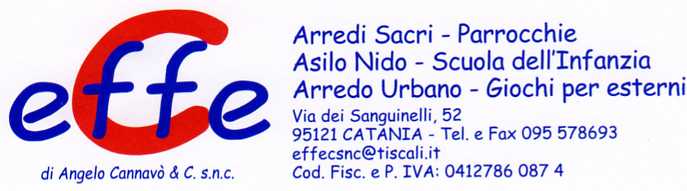 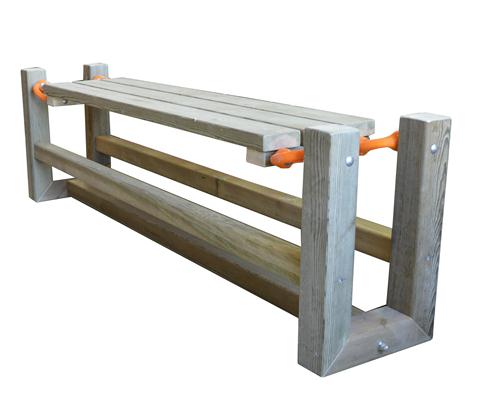 Descrizione:Panca dinamica SWING, realizzata completamente inlegno con giunture mobili tramite molla in gomma.Un nuovo concetto di panca che vuole unire ad unoggetto statico il dinamismo del movimento tramiteelastici che accompagnano armonicamente qualsiasiflessione del corpo.Le molle (da ormeggio, utilizzate al momento solo peril mondo della nautica) in gomma, sono silenziose,leggere e inattaccabili dalla corrosione.Tutti i nostri legni sono realizzati in pino nordico conimpregnazione ecologica a pressione che permetteuna protezione ottimale e duratura del legnoall'esterno.Dimensioni: 200Lx38px55h cmCategoria: Panche Codice: EP02223